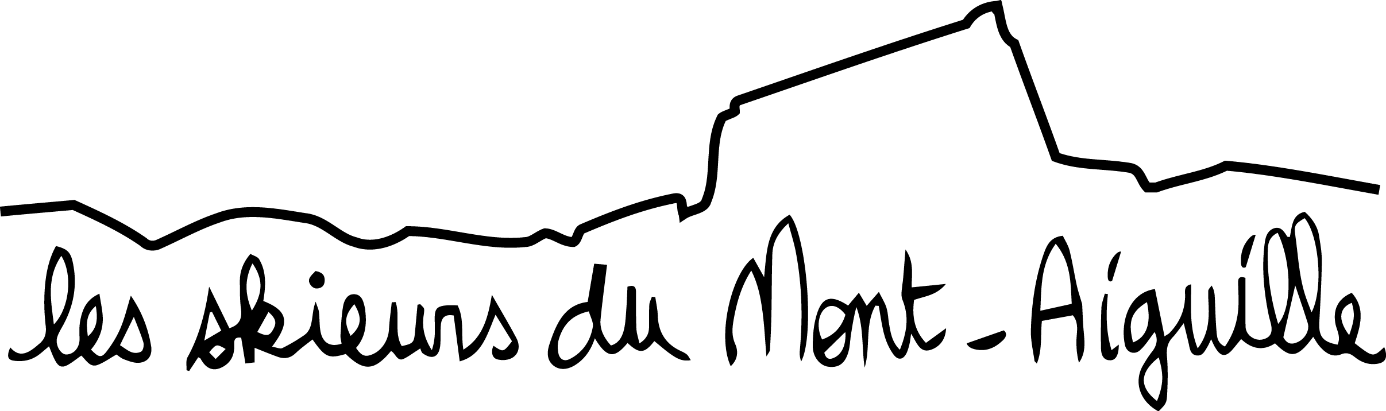 RENOUVELER VOTRE ADHESIONCompléter et renvoyer le bulletin d’adhésion ci-dessous à :smaiguille@gmail.com ou par voie postale : SMAMairie1 place de la mairie38930 – CLELLESVous pouvez payez par chèque ou par un virement bancaireIBAN : FR76 1390 6000 2121 0250 0200 080  AGRIFRPP839ou payez via helloasso skieurs du mont aiguille☻►☺►☼►☻►☺►☼►☻►☺►☼►☻►☺►☼►☻►Adhésion 2023-2024□ADHESION INDIVIDUELLE : 11€Donne droit 1 NUITEE à la bergerie des Chaumailloux²□ADHESION FAMILIALE : 25 €comprend l’adhésion des parents et enfant(s) à charge- :  25 €Donne droit à 1 nuitée à la Bergerie des Chaumailloux (gratuité pour les enfants de moins de 6 ans)Les tarifs pourront changer après l’Assemblée générale du décembre 2023nom : ______________________prénom :_______________________telephone :_________________________________________________adresse postale:___________________________________________adresse courriel :__________________________________________Votre adhésion aux SMA, c’est pour :Le ski nordique  - la Bergerie des Chaumailloux  - La montagne   - la CO  - l’affectif  - autre SIRET 779-497-767-00011/ Affiliation FFS N° 05214 Association reconnue d’Intérêt général  